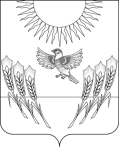 АДМИНИСТРАЦИЯ ВОРОБЬЕВСКОГО МУНИЦИПАЛЬНОГО РАЙОНАВОРОНЕЖСКОЙ ОБЛАСТИПОСТАНОВЛЕНИЕ от   	23.01.2013     № 25	    	 с. ВоробьевкаОб утверждении Программы обеспечения устойчивого функционирования системы воинского учета и бронирования граждан, пребывающих в запасе на территорииВоробьевского муниципального района на 2013 год В соответствии со статьей 8 Федерального закона от 28.03.1998 г. № 53-ФЗ «О воинской обязанности и военной службе», статьей 15 Федерального закона от 06.10.2003 г. № 131-ФЗ «Об общих принципах организации местного самоуправления в Российской Федерации», постановлением правительства Российской Федерации  от 27.11.2006 г. № 719 «Об утверждении Положения о воинском учете», во исполнение  п.п. б пункта 7 Инструкции по обеспечению функционирования системы воинского учета граждан РФ, утвержденной приказом министра обороны РФ от 19.11.2007 г. № 500, в целях улучшения качества воинского учета и бронирования граждан, пребывающих в запасе в Воробьевского муниципальном районе на основании анализа выполнения мероприятий воинского учета и бронирования граждан, пребывающих в запасе на территории Воробьевского муниципального района, администрация муниципального районаП О С Т А Н О В Л Я Е Т :1. Утвердить Программу обеспечения устойчивого функционирования системы воинского учета и бронирования граждан, пребывающих в запасе на территории Воробьевского муниципального района на 2013 год согласно приложению.2. Рекомендовать начальнику отдела военного комиссариата Воронежской области по городу Бутурлиновка, Бутурлиновскому и Воробьевскому районам Золотареву И.Н. довести Программу обеспечения устойчивого функционирования системы воинского учета и бронирования граждан, пребывающих в запасе на территории Воробьевского муниципального района на 2013 год до ответственных исполнителей.3. Рекомендовать главам сельских поселений, руководителям организаций и предприятий, расположенных на территории Воробьевского муниципального района:3.1. Обеспечить качественную и полную реализацию Программы во всех организациях и предприятиях, независимо от форм собственности.3.2. Первичный воинский учет в сельских поселениях провести в соответствии с требованиями постановления правительства Российской Федерации от 27.11.2006г. № 719 «Об утверждении Положения о воинском учете».4. Контроль за выполнением настоящего постановления возложить на заместителя главы администрации Воробьевского муниципального района С.А. Письяукова.Глава администрациимуниципального района                                                      И.Т. РябининПриложение к постановлению администрации муниципального района                                                             от 23.01.2013 г.  № 25ПРОГРАММАобеспечения устойчивого функционирования системы воинского учета и бронирования граждан, пребывающих в запасе на территории Воробьевского муниципального района Воронежской области на 2013 годПАСПОРТ ПРОГРАММЫГлава 1Характеристика проблем устойчивости функционирования воинского учета и бронирования             Проблема повышения устойчивости функционирования воинского учета и бронирования в органах местного самоуправления поселений расположенных на территории муниципального образования рассматривалась в обеспечение полного и качественного укомплектования призывными людскими ресурсами Вооруженных Сил РФ в мирное время, а также обеспечение их потребностей в людских ресурсах в период мобилизации и в военное время.             Воинский учет и бронирование граждан на территории муниципального образования «Бутурлиновский район» организован и осуществляется в соответствии с требованиями Конституции Российской Федерации, федеральным законом от 28.03.1998г. №53-ФЗ «О воинской обязанности и военной службе», постановлением Правительства Российской Федерации от 27.11.2006г. №719 «Об утверждении Положения о воинском учете» (далее Положение), приказа Министра обороны Российской Федерации от . № 500 «О мерах по выполнению в Вооруженных Силах Российской Федерации постановления Правительства Российской Федерации от 27 ноября 2006г. №719» Сейчас устойчивость функционирования воинского учета предусматривается воинской обязанностью граждан и обеспечивается государственной системой регистрации призывных и мобилизационных людских ресурсов, в рамках которой осуществляется комплекс мероприятий по сбору, обобщению и анализу сведений об их количественном составе и качественном состоянии. 	Под повышением устойчивости функционирования организации воинского учета, понимается комплекс мероприятий направленный на постоянное обеспечение полноты и достоверности данных, определяющих количественный состав и качественное состояние призывных и мобилизационных людских ресурсов.Должностные лица органов государственной власти, органов исполнительной власти субъектов Российской Федерации, органов местного самоуправления (далее ОМС) и организаций обеспечивают исполнение гражданами обязанностей в области воинского учета в соответствии с законодательством Российской Федерации.Одним из важных факторов в организации воинского учета является вопрос оказания в соответствии со ст.4. ФЗ РФ «О воинской обязанности и военной службе» содействия военным комиссариатам в работе по обеспечению выполнения гражданами воинской обязанности и соблюдению ими правил воинского учета со стороны органов государственной власти и руководителями организаций осуществляющих эксплуатацию жилых помещений.В целом руководители органов внутренних дел, ЗАГС, МСЭ, дознания и предварительного следствия и федеральных судов области добросовестно и своевременно выполняют свои обязанности по обеспечению гражданами воинской обязанности.            При рассмотрении проблемы устойчивости главными становятся: Анализ состояния воинского учета и бронирования в 2012 году.В то же время анализ военно-учетной работы показывает что:         - межмуниципальный отдел МВД России «Бутурлиновский» не всегда направляет в отдел военного комиссариата Воронежской области по городу Бутурлиновка, Бутурлиновскому и Воробьевскому районам сведения о случаях выявления граждан, не состоящих, но обязанных состоять на воинском учете. - органами прокуратуры не представляются сведения о возбуждении или прекращении уголовных дел в отношении граждан, состоящих или обязанных состоять на воинском учете.   -  при избрании меры пресечения в виде заключения под стражу, в дела с документами, удостоверяющими личность граждан, состоящих или обязанных состоять на воинском учете, не включаются воинские документы (военные билеты, временные удостоверения, выданные взамен военных билетов и удостоверений граждан, подлежащих призыву на военную службу).В результате этого, районный суд (мировые судьи) при сообщениях в отдел военного комиссариата Воронежской области по городу Бутурлиновка, Бутурлиновскому и Воробьевскому районам о вступлении в силу приговорах в отношении граждан, состоящих или обязанных состоять на воинском учете, осужденных к обязательным работам, исправительным работам, ограничению свободы, аресту или лишению свободы, отсутствуют военные билеты. Отдел военного комиссариата Воронежской области по городу Бутурлиновка, Бутурлиновскому и Воробьевскому районам при получении копий приговоров судов об осуждении граждан, пребывающих в запасе ВС РФ к лишению свободы, вынуждены осуществлять длительный поиск воинских документов, который зачастую ни к чему не приводит. Проведенный отделом военного комиссариата Воронежской области по городу Бутурлиновка, Бутурлиновскому и Воробьевскому районам анализ выполнения положений ст.4 ФЗ РФ «О воинской обязанности и военной службе» органами внутренних дел, ЗАГС, МСЭ, дознания и предварительного следствия и федеральных судов показывает, что:Основными нарушениями учетно-воинской дисциплины и причинами их порождающие являются:- состояло на воинском учете в отделе военного комиссариата Воронежской области по городу Бутурлиновка, Бутурлиновскому и Воробьевскому районам, но не состояло на учете в органах местного самоуправления поселений, военно-учетных столах организаций – 7 граждан;- состояло на воинском учете в органах местного самоуправления поселений, военно-учетных столах организаций, но не состояло на учете в Отделе военного комиссариата Воронежской области по городу Бутурлиновка, Бутурлиновскому и Воробьевскому районам - 4 граждан;- незаконно забронировано – нет;- подлежало бронированию, но не забронировано - нет;- несвоевременно оформлены отсрочки от призыва по мобилизации и в военное время - нет;- принято на работу без постановки на воинский учет или сообщения в отдел военного комиссариата Воронежской области по городу Бутурлиновка, Бутурлиновскому и Воробьевскому районам об изменившемся месте работы - 1 гражданин;- зарегистрировано по месту жительства (месту пребывания) без постановки на воинский учет - 2 граждан;- снято с регистрационного учета без снятия с воинского учета – 3 граждан;- выявлено проживающих без регистрации по месту жительства (месту пребывания) – 1 граждан;- не направлено для постановки на воинский учет орган местного самоуправления подразделениями территориальных органов ФМС России - 3 граждан;- не поступило извещений от органов дознания и предварительного следствия – нет;- не поступило извещений от органов МСЭ – нет;- не поступило военных билетов на осужденных от судов - нет;- не поступило извещений от судов - нет.- не поступило от органов внутренних дел, Государственной противопожарной службы, учреждений и органов уголовно – исполнительной системы, органов по контролю за оборотом наркотических средств и психотропных веществ извещений - нет гражданах, поступивших на службу в указанные органы и учреждения;- не поступило от органов внутренних дел, Государственной противопожарной службы, учреждений и органов уголовно – исполнительной системы, органов по контролю за оборотом наркотических средств и психотропных веществ извещений - нет гражданах, уволенных со службы в указанных органах и учреждениях.Наличие этих недостатков в работе должностных лиц органов внутренних дел, ЗАГС, МСЭ, дознания и предварительного следствия, федеральных судов и организаций, осуществляющих эксплуатацию жилых помещений негативно сказывается на организацию и ведение воинского учета граждан на территории Воробьевского муниципального района.                                                                       Глава 2Цели, задачи, сроки и этапы реализации программы Цели: - приведение системы функционирования воинского учета и бронирования в органах местного самоуправления поселений расположенных на территории муниципального образования более качественный уровень в соответствие с требованиями законодательных актов и руководящих документов;- обеспечение полного и качественного укомплектования призывными людскими ресурсами Вооруженных Сил РФ в мирное время, а также обеспечение их потребностей в людских ресурсах в период мобилизации и в военное время.- создание системы профилактики нарушений в области воинского учета, обеспечения выполнения гражданами и руководителями организаций требований Федерального закона от 28.03.1998 № 53-ФЗ «О воинской обязанности и военной службе», постановления Правительства Российской Федерации от 27.11.2006г. №719 «Об утверждении Положения о воинском учете» и Инструкции по бронированию на период мобилизации и на военное время граждан РФ, пребывающих в запасе ВС РФ, федеральных органов исполнительной власти, имеющих запас, и работающих в органах государственной власти, органах местного самоуправления и организациях, утвержденной Постановлением Межведомственной комиссии по вопросам бронирования граждан РФ, пребывающих в запасе ВС РФ №144 от 22.12.1999 г.Задачи: - обеспечение устранения выявленных в 2012 году недостатков по осуществлению воинского учета;- обеспечение исполнения жителями муниципального образования «Воробьевский район» воинской обязанности в 2013 году;- постоянное обеспечение полноты и достоверности данных о количественном составе и качественном состоянии призывных и мобилизационных людских ресурсов.- проведение плановой работы по подготовке необходимого количества военно-обученных граждан, пребывающих в запасе, для обеспечения мероприятий по переводу Вооруженных Сил Российской Федерации, других войск, воинских формирований и органов с мирного на военное время, в период мобилизации и поддержание их укомплектованности на требуемом уровне в военное время  в интересах обороны и безопасности государства;            Этапы реализации программы: 2013 год.Глава 3Система программных мероприятийГлава 4Механизм реализации программыРеализация мероприятий Программы осуществляется через систему муниципальных образований:- Администрация Воробьевского муниципального района;- Администрации сельских поселений муниципального района;- Районная комиссия по вопросам бронирования граждан, пребывающих в запасе ВС РФ; - Отдел военного комиссариата Воронежской области по городу Бутурлиновка, Бутурлиновскому и Воробьевскому районам;- Прокуратура Воробьевского муниципального района;- Калачеевский районный суд;- Отделение полиции      - МО УФМС в Воробьевском муниципальном районе;- Организации всех форм собственности на территории Воробьевского муниципального районаГлава 5Оценка эффективности реализации программыРеализация Программы позволит: - улучшить функционирование системы воинского учета и бронирования в 2013 году на территории муниципального образования; - повысить полноту и достоверность данных состояния воинского учета и бронирования граждан, пребывающих в запасе;- повысить персональную ответственность руководителей организаций за проведение работы по воинскому учету и бронированию граждан;          - добиться исполнения обязанностей по обеспечению исполнения гражданами и должностными лицами государственной власти, органов местного самоуправления и организаций воинской обязанности.Глава 6Организация управления программой, контроль за ходом её реализации        Координация деятельности по программе, контроль за ходом её реализации обеспечивается отделом военного комиссариата Воронежской области по городу Бутурлиновка, Бутурлиновскому и Воробьевскому районам во взаимодействии с комиссией Бутурлиновского муниципального района по вопросам бронирования граждан, пребывающих в запасе ВС РФ и помощника главы администрации по мобилизационной работе Воробьевского муниципального района через глав сельских поселений и руководителей организаций, расположенных на территории Воробьевского муниципального района.1. Наименование ПрограммыПрограмма обеспечения устойчивого функционирования системы воинского учета и бронирования граждан, пребывающих в запасе в Воробьевском муниципальном районе на 2013 год2. Наименование документов, регламентирующих разработку ПрограммыФедеральный закон от 28.03.1998 № 53-ФЗ «О воинской обязанности и военной службе», Федеральный Закон от 31.05.1996 № 61-ФЗ «Об обороне».Постановление Правительства Российской Федерации от 27.11.2006 № 719 «Об утверждении Положения о воинском учете».Приказ Министра обороны Российской Федерации от 19.11. 2007г. № 500 «О мерах по выполнению в Вооруженных Силах Российской Федерации постановления Правительства Российской Федерации от 27 ноября 2006г. №719».Приказ Министра обороны Российской Федерации от 25.02.. № 018 «Об утверждении Наставления по воинскому учету и аттестации граждан, пребывающих в запасе Вооруженных Сил Российской Федерации».Приказ МО РФ, МВД РФ, ФМС РФ от 10.09.2007 № 366/789/197 «Об утверждении Инструкции об организации взаимодействия военных комиссариатов, органов внутренних дел и территориальных органов Федеральной миграционной службы в работе по обеспечению исполнения гражданами Российской Ф воинской обязанности».Инструкция по бронированию на период мобилизации и на военное время граждан РФ, пребывающих в запасе ВС РФ, федеральных органов исполнительной власти, имеющих запас, и работающих в органах государственной власти, органах местного самоуправления и организациях, утвержденной Постановлением Межведомственной комиссии по вопросам бронирования граждан РФ, пребывающих в запасе ВС РФ №144 от 22.12.1999г..Постановление Правительства РФ от 25.02.2003 № 123 «Об утверждении Положения о военно-врачебной экспертизе».Указ Президента Российской Федерации «Об утверждении положения о военных комиссариатах» № 1132 от 01.09.2007г.3. Заказчики программыОтдел военного комиссариата Воронежской области по городу Бутурлиновка, Бутурлиновскому и Воробьевскому районам4.Организация управления   Программой, ответственный исполнительКомиссия Воробьевского муниципального района по вопросам бронирования граждан, пребывающих в запасе ВС РФ;Помощник главы администрации по мобилизационной работе Воробьевского муниципального района5.Участники ПрограммыАдминистрация Воробьевского муниципального района;Администрации сельских поселений Воробьевского муниципального района;Отдел военного комиссариата Воронежской области по городу Бутурлиновка, Бутурлиновскому и Воробьевскому районам;Прокуратура Воробьевского муниципального района;Калачеевский районный суд;Отделение полиции Организации всех форм собственности на территории Воробьевского муниципального района6.Основные цели ПрограммыСоздание системы профилактики нарушений в области воинского учета, обеспечения выполнения гражданами и руководителями организаций требований Федерального закона от 28.03.1998 № 53-ФЗ «О воинской обязанности и военной службе», постановления Правительства Российской Федерации от 27.11.2006г. №719 «Об утверждении Положения о воинском учете» и Инструкции по бронированию на период мобилизации и на военное время граждан РФ, пребывающих в запасе ВС РФ, федеральных органов исполнительной власти, имеющих запас, и работающих в органах государственной власти, органах местного самоуправления и организациях, утвержденной Постановлением Межведомственной комиссии по вопросам бронирования граждан РФ, пребывающих в запасе ВС РФ №144 от 22.12.1999г.7.Основные задачи Программы- обеспечение исполнения гражданами воинской обязанности, установленной законодательством Российской Федерации;- документальное оформление сведений воинского учета о гражданах, состоящих на воинском учете;- анализ количественного состава и качественного состояния призывных и мобилизационных людских ресурсов для их эффективного использования в интересах обеспечения обороны страны и безопасности государства;- проведение плановой работы по подготовке необходимого количества военно-обученных граждан, пребывающих в запасе, для обеспечения мероприятий по переводу Вооруженных Сил Российской Федерации, других войск, воинских формирований и органов с мирного на военное время, в период мобилизации и поддержание их укомплектованности на требуемом уровне в военное время.8. Период реализации ПрограммыПрограмма рассчитана на 2013 год9. Ожидаемые  результаты от реализации ПрограммыРеализация Программы позволит: - повысить полноту и достоверность данных состояния воинского учета и бронирования граждан, пребывающих в запасе;- повысить персональную ответственность руководителей организаций за проведение работы по воинскому учету и бронированию граждан;- добиться исполнения обязанностей по обеспечению исполнения гражданами воинской обязанности должностными лицами государственной власти, органов местного самоуправления и организаций.№п/пСодержание мероприятийОтветственный исполнитель и соисполнительСрок исполнения ВОИНСКИЙ УЧЕТ ВОИНСКИЙ УЧЕТ ВОИНСКИЙ УЧЕТ1.1 Первичный воинский учет в органах местного самоуправления1.1 Первичный воинский учет в органах местного самоуправления1.1 Первичный воинский учет в органах местного самоуправленияВ поселениях, где нет военных комиссариатов, первичный воинский учет граждан по месту их жительства или месту пребывания (на срок более 3 месяцев) осуществляется органами местного самоуправления в соответствии с законодательством Российской Федерации, Положением о воинском учете и методическими рекомендациями, разработанными Министерством обороны Российской Федерации. За состояние первичного воинского учета отвечают руководители этих органов.В поселениях, где нет военных комиссариатов, первичный воинский учет граждан по месту их жительства или месту пребывания (на срок более 3 месяцев) осуществляется органами местного самоуправления в соответствии с законодательством Российской Федерации, Положением о воинском учете и методическими рекомендациями, разработанными Министерством обороны Российской Федерации. За состояние первичного воинского учета отвечают руководители этих органов.В поселениях, где нет военных комиссариатов, первичный воинский учет граждан по месту их жительства или месту пребывания (на срок более 3 месяцев) осуществляется органами местного самоуправления в соответствии с законодательством Российской Федерации, Положением о воинском учете и методическими рекомендациями, разработанными Министерством обороны Российской Федерации. За состояние первичного воинского учета отвечают руководители этих органов.1В целях организации и обеспечения сбора, хранения и обработки сведений, содержащихся в документах первичного воинского учета, органам местного самоуправления и их должностным лицам:- осуществлять первичный воинский учет граждан, пребывающих в запасе, и граждан, подлежащих призыву на военную службу, проживающих или пребывающих (на срок более 3 месяцев) на их территории;Глава сельского поселенияВоенно-учетный работникПостоянно- выявлять совместно с органами внутренних дел граждан, проживающих или пребывающих (на срок более 3 месяцев) на их территории и подлежащих постановке на воинский учет;Глава сельского поселенияВоенно-учетный работникУполномоченный сотрудник  МО МВД России «Бутурлиновский»Постоянно- вести учет организаций, находящихся на их территории, и контролировать ведение в них воинского учета;Глава сельского поселенияВоенно-учетный работникПостоянно- вести и хранить документы первичного воинского учета в машинописном и электронном  видах в порядке и по формам, которые определяются Министерством обороны Российской Федерации.Глава сельского поселенияВоенно-учетный работникПостоянно2В  целях поддержания в актуальном состоянии сведений, содержащихся в документах первичного воинского учета, и обеспечения поддержания в актуальном состоянии сведений, содержащихся в документах воинского учета, органы местного самоуправления и их должностные лица:- сверять не реже 1 раза в год документы первичного воинского учета с документами воинского учета отдела военного комиссариата Воронежской области по городу Бутурлиновка, Бутурлиновскому и Воробьевскому районам и организаций, а также с карточками регистрации или домовыми книгами;Военно-учетный работник По плану        проведения   сверок- своевременно вносить изменения в сведения, содержащиеся в документах первичного воинского учета, и в 2-недельный срок сообщать о внесенных изменениях в отдел военного комиссариата Воронежской области по городу Бутурлиновка, Бутурлиновскому и Воробьевскому районам по форме, определяемой Министерством обороны Российской Федерации;Военно-учетный работникПостоянно- разъяснять должностным лицам организаций и гражданам их обязанности по воинскому учету, мобилизационной подготовке и мобилизации, установленные  законодательством Российской Федерации и Положением о воинском учете, осуществлять контроль их исполнения, а также информировать об ответственности за неисполнение указанных обязанностей;Глава сельского поселенияВоенно-учетный работникПостоянно- представлять в отдел военного комиссариата Воронежской области по городу Бутурлиновка, Бутурлиновскому и Воробьевскому районам сведения о случаях неисполнения должностными лицами организаций и гражданами обязанностей по воинскому учету, мобилизационной подготовке и мобилизации.Глава сельского поселенияВоенно-учетный работникПо мере           необходимости3В целях организации и обеспечения постановки граждан на воинский учет органам местного самоуправления и их должностным лицам:- проверять:    - наличие и подлинность военных билетов (временных удостоверений, выданных взамен военных билетов) или удостоверений граждан, подлежащих призыву на военную службу;а также:- подлинность записей в них;- наличие мобилизационных предписаний (для военнообязанных запаса при наличии в военных билетах отметок об их вручении);- отметок в документах воинского учета о снятии граждан с воинского учета по прежнему месту жительства; - отметок в паспортах граждан Российской Федерации об их отношении к воинской обязанности; - жетонов с личными номерами Вооруженных Сил Российской Федерации (для военнообязанных запаса при наличии в военных билетах отметок об их вручении);Военно-учетный работникПо мере           необходимости- заполнять: - карточки первичного учета на офицеров запаса. - (в 2 экземплярах) алфавитные карточки и учетные карточки на прапорщиков, мичманов, старшин, сержантов, солдат и матросов запаса; - учетные карты призывников. Заполнение указанных документов производить в соответствии с записями в военных билетах (временных удостоверениях, выданных взамен военных билетов) и удостоверениях призывников. При этом уточнять сведения о семейном положении, образовании, месте работы, должности, месте жительства или месте временного пребывания граждан и другие необходимые сведения, содержащиеся в документах граждан, принимаемых на воинский учет;Военно-учетный работникПо мере           необходимости- представлять в 2-недельный срок в военные комиссариаты для оформления постановки на воинский учет: - военные билеты (временные удостоверения, выданные взамен военных билетов); - алфавитные и учетные карточки прапорщиков, мичманов, старшин, сержантов, солдат и матросов запаса; - удостоверения граждан, подлежащих призыву на военную службу; - учетные карты, а также паспорта граждан Российской Федерации с отсутствующими в них отметками об отношении граждан к воинской обязанности. - оповещать призывников о необходимости личной явки в соответствующий отдел военного комиссариата Воронежской области по городу Бутурлиновка, Бутурлиновскому и Воробьевскому районам для постановки на воинский учет; - информировать отдел военного комиссариата Воронежской области по городу Бутурлиновка, Бутурлиновскому и Воробьевскому районам об обнаруженных в документах воинского учета и мобилизационных предписаниях граждан исправлениях, неточностях, подделках и неполном количестве листов;- в случае невозможности оформления постановки граждан на воинский учет на основании представленных ими документов воинского учета  органам местного самоуправления оповещать граждан о необходимости личной явки в отдел военного комиссариата Воронежской области по городу Бутурлиновка, Бутурлиновскому и Воробьевскому районам- при приеме от граждан документов воинского учета выдавать расписки;Военно-учетный работникПо мере           необходимости- делать отметки о постановке граждан на воинский учет в карточках регистрации или домовых книгах.4В целях организации и обеспечения снятия  граждан с воинского учета органы местного самоуправления и их должностные лица:- представлять в отдел военного комиссариата Воронежской области по городу Бутурлиновка, Бутурлиновскому и Воробьевскому районам документы воинского учета и паспорта, в случае отсутствия в них отметок об отношении   граждан к воинской обязанности для   соответствующего оформления указанных документов;- оповещать офицеров запаса и призывников  о  необходимости личной явки в отдел военного комиссариата Воронежской области по городу Бутурлиновка, Бутурлиновскому и Воробьевскому районам для снятия с воинского учета;      - у военнообязанных, убывающих за   пределы муниципального образования, решениями отдела военного комиссариата Воронежской области по городу Бутурлиновка, Бутурлиновскому и Воробьевскому районам могут изыматься мобилизационные предписания, о чем делать соответствующую отметку в военных билетах (временных удостоверениях, выданных взамен  военных билетов);  - в случае необходимости уточнения   военно-учетных данных военнообязанных их оповещать о необходимости личной явки в отдел военного комиссариата Воронежской области по городу Бутурлиновка, Бутурлиновскому и Воробьевскому районам;- при  приеме от граждан документов воинского учета и паспортов выдавать расписки;Военно-учетный работникПо мере           необходимости - производить в документах первичного воинского учета, а также в карточках регистрации или в домовых книгах соответствующие отметки о снятии с воинского учета;Военно-учетный работникПо мере           необходимости- составлять и представлять в отдел военного комиссариата Воронежской области по городу Бутурлиновка, Бутурлиновскому и Воробьевскому районам в 2-недельный срок списки граждан,  убывших на новое место жительства за пределы муниципального образования без снятия с воинского учета;Военно-учетный работникПо мере           необходимости- хранить документы первичного воинского  учета граждан, снятых с воинского учета, до  очередной сверки с учетными данными  отдела военного комиссариата Воронежской области по городу Бутурлиновка, Бутурлиновскому и Воробьевскому районам, после чего уничтожать их в установленном порядке.Военно-учетный работникПостоянно 5Число работников, осуществляющих воинский учет в ОМС, определять с учетом норм установленных ст. 11 Положения о воинском учете и требований постановления Правительства Российской Федерации от 26 ноября  . N 719  Глава сельского поселенияПостоянно6Каждым органом местного самоуправления (с его образованием или перед началом очередного календарного года) разрабатываются (ведутся) документы по ведению воинского учета граждан по формам установленным Министерством обороны Российской Федерации Глава сельского поселенияПо мере           необходимости7             В органах местного самоуправления вести карточки первичного учета офицеров запаса, алфавитные карточки, учетные карточки солдат (матросов), сержантов (старшин), прапорщиков (мичманов) запаса, учетные карты призывников. Хранить и размещать их в соответствующих разделах учетной картотеки. Глава сельского поселенияВоенно-учетный работникПостоянно8Ежегодно представлять в отдел военного комиссариата Воронежской области по городу Бутурлиновка, Бутурлиновскому и Воробьевскому районам отчеты о результатах осуществления первичного воинского учета в предшествующем году.Глава сельского поселенияВоенно-учетный работникдо   1   февраля9Контроль за осуществлением органами местного самоуправления первичного воинского учета граждан проводиться отделом военного комиссариата Воронежской области по городу Бутурлиновка, Бутурлиновскому и Воробьевскому районам в порядке, определенном Министерством  обороны  Российской Федерации в приказе от 19.11.2007г. №500 Отдел военного комиссариата Воронежской области по городу Бутурлиновка, Бутурлиновскому и Воробьевскому районам По плану        проведения   проверок1.2 Воинский учет в организациях1.2 Воинский учет в организациях1.2 Воинский учет в организацияхВоинский учет граждан по месту их работы осуществляется организациями в соответствии с законодательством Российской Федерации, Положением о воинском учете и методическими рекомендациями, разработанными Министерством обороны Российской Федерации. За состояние воинского учета, осуществляемого организациями, отвечают руководители этих организаций.Воинский учет граждан по месту их работы осуществляется организациями в соответствии с законодательством Российской Федерации, Положением о воинском учете и методическими рекомендациями, разработанными Министерством обороны Российской Федерации. За состояние воинского учета, осуществляемого организациями, отвечают руководители этих организаций.Воинский учет граждан по месту их работы осуществляется организациями в соответствии с законодательством Российской Федерации, Положением о воинском учете и методическими рекомендациями, разработанными Министерством обороны Российской Федерации. За состояние воинского учета, осуществляемого организациями, отвечают руководители этих организаций.1В целях обеспечения постановки граждан на воинский учет по месту работы работники, осуществляющие воинский учет в организациях:- проверяют у граждан, принимаемых на работу:- наличие отметок в паспортах граждан Российской Федерации об их отношении к воинской обязанности; - наличие и подлинность документов воинского учета. а также:-  подлинность записей в них;  - отметок о постановке на воинский учет по месту жительства или месту пребывания; - наличие мобилизационных предписаний (для военнообязанных при наличии в военных билетах отметок о вручении мобилизационного предписания); - жетонов с личными номерами Вооруженных Сил Российской Федерации (для военнообязанных при наличии в военном билете отметки о вручении жетона).          - соответствие данных документов воинского учета паспортным данным гражданина, наличие фотографии, и ее соответствие владельцу, а во временных удостоверениях, выданных взамен военных билетов, кроме того, и срок действия. При обнаружении в указанных документах неоговоренных исправлений, неточностей, подделок или неполного количества листов, их владельцев направлять в отдел военного комиссариата Воронежской области по городу Бутурлиновка, Бутурлиновскому и Воробьевскому районам, в котором они состоят на воинском учете или не состоят, но обязаны состоять на воинском учете для уточнения документов воинского учета.Военно-учетный работникПо мере           необходимости- заполнять личные карточки в соответствии с записями в документах воинского учета. При этом уточняются сведения о семейном положении, образовании, месте работы (подразделении организации), должности, месте жительства или месте пребывания граждан, другие сведения, содержащихся в документах граждан, принимаемых на воинский учет граждан;Военно-учетный работникПо мере           необходимости- разъяснять гражданам порядок исполнения ими обязанностей по воинскому учету, мобилизационной подготовке и мобилизации, установленных законодательством Российской Федерации и Положением о воинском учете;- осуществлять контроль за их исполнением;- информировать граждан об их ответственности за неисполнение указанных обязанностей;Руководитель организацииВоенно-учетный работникПо мере           необходимости- информировать отдел военного комиссариата Воронежской области по городу Бутурлиновка, Бутурлиновскому и Воробьевскому районам:- об отсутствии отметок в паспортах граждан Российской Федерации; - об их отношении к воинской обязанности;- об обнаруженных в документах воинского учета отсутствующих отметок о постановке на воинский учет, неоговоренных исправлениях, неточностях и подделках, неполном количестве листов;  - о случаях неисполнения гражданами обязанностей в области воинского учета, мобилизационной подготовки и мобилизации для принятия военными комиссарами решений о привлечении их к ответственности в соответствии с действующим законодательством;Руководитель организацииВоенно-учетный работникПо мере           необходимости2В целях сбора, хранения и обработки сведений, содержащихся в личных карточках граждан, подлежащих воинскому учету, организации и их должностные лица:- выявлять граждан, подлежащих постановке на воинский учет по месту работы и (или) по месту жительства (месту пребывания), и принимать необходимые меры к постановке их на воинский учет;Руководитель организацииВоенно-учетный работникПостоянно- вести и хранить личные карточки граждан, поставленных на воинский учет, в порядке, определяемом Методическими рекомендациями.Руководитель организацииВоенно-учетный работникПостоянно3В целях поддержания в актуальном состоянии сведений, содержащихся в личных карточках, и обеспечения поддержания в актуальном состоянии сведений, содержащихся в документах воинского учета отдел военного комиссариата Воронежской области по городу Бутурлиновка, Бутурлиновскому и Воробьевскому районам, руководители, другие ответственные за военно-учетную работу должностные лица (работники), организаций:- направлять в 2-недельный срок отдел военного комиссариата Воронежской области по городу Бутурлиновка, Бутурлиновскому и Воробьевскому районам и (или) органы местного самоуправления сведения о гражданах, подлежащих воинскому учету и принятию (поступлению) или увольнению (отчислению) их с работы (из образовательных учреждений). В случае необходимости, а для призывников в обязательном порядке, в целях постановки на воинский учет по месту жительства или месту пребывания либо уточнения необходимых сведений, содержащихся в документах воинского учета, оповещать граждан о необходимости личной явки в соответствующие военные комиссариаты или органы местного самоуправления;Руководитель организацииВоенно-учетный работникПо мере           необходимости- направлять в 2-недельный срок по запросам  отдела военного комиссариата Воронежской области по городу Бутурлиновка, Бутурлиновскому и Воробьевскому районам и (или) органов местного самоуправления необходимые сведения о гражданах, состоящих на воинском учете, а также о гражданах, не состоящих, но обязанных состоять на воинском учете;Руководитель организацииВоенно-учетный работникПо мере           необходимости- представлять ежегодно в отдел военного комиссариата Воронежской области по городу Бутурлиновка, Бутурлиновскому и Воробьевскому районам списки граждан мужского пола 15 - и 16 - летнего возраста, а до 1 ноября - списки (данные списки при наличии средств автоматизации представляют в электронном виде) граждан мужского пола, подлежащих первоначальной  постановке на воинский учет. Кроме того, приложением к списку граждан, подлежащих первоначальной постановке на воинский учет, руководители образовательных учреждений представляют в военный комиссариат заполненные анкеты установленной формы;Руководитель организацииВоенно-учетный работникВ сентябре- сверять не реже 1 раза в год сведения о воинском учете, содержащиеся в личных карточках, со сведениями, содержащимися в документах воинского учета граждан;Руководитель организацииВоенно-учетный работникПо плану        проведения   сверок- сверять не реже 1 раза в год, сведения о воинском учете, содержащиеся в личных карточках, со сведениями, содержащимися в документах воинского учета отдела военного комиссариата Воронежской области по городу Бутурлиновка, Бутурлиновскому и Воробьевскому районам и (или) органов местного самоуправления;Руководитель организацииВоенно-учетный работникОтдел военного комиссариата Воронежской области по городу Бутурлиновка, Бутурлиновскому и Воробьевскому районам По плану        проведения   сверок- вносить в личные карточки сведения об изменениях семейного положения, образования, структурного подразделения организации, должности, места жительства или места пребывания, состояния здоровья граждан, состоящих на воинском учете, и в 2-недельный срок сообщать об указанных изменениях в отдел военного комиссариата Воронежской области по городу Бутурлиновка, Бутурлиновскому и Воробьевскому районамРуководитель организацииВоенно-учетный работникПо мере           необходимости- оповещать граждан о вызовах (повестках) отдела военного комиссариата Воронежской области по городу Бутурлиновка, Бутурлиновскому и Воробьевскому районам или органов местного самоуправления и обеспечивать их своевременную явку в места, указанные военными комиссариатами, в том числе в периоды мобилизации, военного положения и в военное время.Руководитель организацииВоенно-учетный работникПо мере           необходимости4Устанавливать, состоят ли граждане, принимаемые на работу (учёбу), на воинском учёте, проверять наличие отметки о приёме на воинский учётРуководитель организацииВоенно-учетный работникПо мере           необходимости5В случаях отсутствия отметок на странице 13 паспорта гражданина Российской Федерации об отношении к воинской обязанности или о постановке на воинский учёт в документах воинского учета организации обязаны направлять:- офицеров запаса и призывников – в отдел военного комиссариата Воронежской области по городу Бутурлиновка, Бутурлиновскому и Воробьевскому районам по месту жительства или месту пребывания;- солдат, матросов, сержантов, старшин, прапорщиков и мичманов запаса – в отдел военного комиссариата Воронежской области по городу Бутурлиновка, Бутурлиновскому и Воробьевскому районам по месту жительства (месту пребывания), а проживающих на территории муниципальных образований, где нет военных комиссариатов, – в орган местного самоуправления.Руководитель организацииВоенно-учетный работникПо мере           необходимости6    При приеме граждан на работу (учебу) в сведениях, направляемых в отдел военного комиссариата Воронежской области по городу Бутурлиновка, Бутурлиновскому и Воробьевскому районам  по месту жительства (месту пребывания) граждан и (или) органы местного самоуправления, указывать воинское звание, фамилия, имя, отчество, год рождения, военно-учетная специальность, состав семьи и место жительства гражданина, дата приёма на работу и должность, и, кроме того, полное наименование организации, её адрес и номера телефонов военно-учетного стола (отдела кадров). Кроме того, организации направляют в отдел военного комиссариата Воронежской области по городу Бутурлиновка, Бутурлиновскому и Воробьевскому районам по месту жительства граждан женского пола в возрасте от 18 до 45 лет (ранее не состоявших на воинском учете), имеющих (получивших) специальности в соответствии с Перечнем военно-учетных специальностей, а также профессий, специальностей при наличии которых граждане женского пола получают военно-учетные специальности и подлежат постановке на воинский учет. Оформление и выдача военных билетов гражданам женского пола, получившим военно-учетные специальности в ходе обучения в образовательных учреждениях профессионального образования, на курсах, в других учреждениях и организациях, осуществляющих подготовку граждан к военной службе, производится военным комиссариатом, на территории которого находятся указанные учреждения и организации, на основании списков установленной формы.Руководитель организацииВоенно-учетный работникПо мере           необходимости7В соответствии и в порядке, определенном Инструкцией по бронированию на период мобилизации и на военное время граждан, пребывающих в запасе Вооруженных Сил Российской Федерации, федеральных органов исполнительной власти, имеющих запас, и работающих в органах государственной власти, органах местного самоуправления и организациях военно-учетному подразделению организаций:- своевременно оформлять бронирование военнообязанных запаса за организацией на периоды мобилизации, военного положения и на военное время;- представлять в отдел военного комиссариата Воронежской области по городу Бутурлиновка, Бутурлиновскому и Воробьевскому районам  установленную отчетность, в том числе о численности работников организаций.Руководитель организацииВоенно-учетный работникПо мере           необходимости8Каждой организацией разрабатываются (ведутся):- приказ “Об организации воинского учета граждан, в т.ч. бронирования граждан, пребывающих в запасе”;- план работы по ведению воинского учета граждан и бронирования граждан, пребывающих в запасе;- картотека личных карточек формы № Т-2 и № Т-2 ГС (МС) на граждан из числа призывников и граждан, пребывающих в запасе;- журнал проверок осуществления воинского учета и бронирования граждан, пребывающих в запасе Вооруженных Сил Российской Федерации- расписки в приеме от граждан документов воинского учета;- служебное делопроизводство (отдельное дело) по вопросам ведения воинского учета граждан и бронирования граждан, пребывающих в запасе, в организации; - другие документы в соответствии с требованиями, устанавливаемыми федеральными органами исполнительной власти, органами исполнительной власти субъектов Российской Федерации, органами местного самоуправления и руководителями организаций; - справочная информация по воинскому учету, мобилизационной подготовке и мобилизации.Руководитель организацииВоенно-учетный работникС ее образованием и перед началом очередного календарного года9Контролировать ведение организациями воинского учета, показатели, по которым оценивается деятельность организаций по осуществлению воинского учета, и критерии оценки деятельности указанных организаций Глава сельского поселениявоенно-учетные работники ОМСОтдел военного комиссариата Воронежской области по городу Бутурлиновка, Бутурлиновскому и Воробьевскому районамПо плану        проведения   проверокII. БРОНИРОВАНИЕ ГРАЖДАН ПРЕБЫВАЮЩИХ В ЗАПАСЕПорядок работ по бронированию в организациях граждан, пребывающих в запасе, определен Инструкцией по бронированию на период мобилизации и на военное время граждан Российской Федерации, пребывающих в запасе Вооруженных Сил Российской Федерации, федеральных органов исполнительной власти, имеющих запас, и работающих в органах государственной власти, органах местного самоуправления и организациях (утверждена постановлением Межведомственной комиссией по бронированию граждан, пребывающих в запасе, от 22 декабря . №144).II. БРОНИРОВАНИЕ ГРАЖДАН ПРЕБЫВАЮЩИХ В ЗАПАСЕПорядок работ по бронированию в организациях граждан, пребывающих в запасе, определен Инструкцией по бронированию на период мобилизации и на военное время граждан Российской Федерации, пребывающих в запасе Вооруженных Сил Российской Федерации, федеральных органов исполнительной власти, имеющих запас, и работающих в органах государственной власти, органах местного самоуправления и организациях (утверждена постановлением Межведомственной комиссией по бронированию граждан, пребывающих в запасе, от 22 декабря . №144).II. БРОНИРОВАНИЕ ГРАЖДАН ПРЕБЫВАЮЩИХ В ЗАПАСЕПорядок работ по бронированию в организациях граждан, пребывающих в запасе, определен Инструкцией по бронированию на период мобилизации и на военное время граждан Российской Федерации, пребывающих в запасе Вооруженных Сил Российской Федерации, федеральных органов исполнительной власти, имеющих запас, и работающих в органах государственной власти, органах местного самоуправления и организациях (утверждена постановлением Межведомственной комиссией по бронированию граждан, пребывающих в запасе, от 22 декабря . №144).Районные комиссии по бронированию граждан, пребывающих в запасе, в органах местного самоуправления:Районные комиссии по бронированию граждан, пребывающих в запасе, в органах местного самоуправления:Районные комиссии по бронированию граждан, пребывающих в запасе, в органах местного самоуправления:Районные комиссии по бронированию граждан, пребывающих в запасе, в органах местного самоуправления:Районная комиссия образуется главой муниципального образования (администрации) района. Состав районной комиссии, и ее функции, определяются положением о районной комиссии, которое утверждается главой администрации района после согласования его с территориальной комиссией.Районная комиссия образуется главой муниципального образования (администрации) района. Состав районной комиссии, и ее функции, определяются положением о районной комиссии, которое утверждается главой администрации района после согласования его с территориальной комиссией.Районная комиссия образуется главой муниципального образования (администрации) района. Состав районной комиссии, и ее функции, определяются положением о районной комиссии, которое утверждается главой администрации района после согласования его с территориальной комиссией.Районная комиссия образуется главой муниципального образования (администрации) района. Состав районной комиссии, и ее функции, определяются положением о районной комиссии, которое утверждается главой администрации района после согласования его с территориальной комиссией.1Районные комиссии по бронированию граждан, пребывающих в запасе, в органах местного самоуправления:- осуществлять организацию и методическое руководство работами по воинскому учету и бронированию граждан, пребывающих в запасе, в органе местного самоуправления и в организациях, деятельность которых связана с деятельностью органов государственной власти субъекта Российской Федерации, органа местного самоуправления или которые находятся в сфере их ведения (в организациях, находящихся в сфере ведения федеральных органов государственной власти, руководство работой осуществляет только в части организации учета этих организаций, контроля и получения необходимой информации);Районная комиссияПостоянно- осуществлять учет всех организаций, расположенных на территории Воробьевского муниципального района путем формирования и ведения картотеки карточек учета организаций;Районная комиссияПостоянно- определять организации, расположенные на территории района, деятельность которых связана с деятельностью органов государственной власти субъекта Российской Федерации, органа местного самоуправления или которые находятся в сфере их ведения, которые продолжают свою деятельность в период мобилизации и в военное время, принимает решения об организации бронирования граждан, пребывающих в запасе, работающих в этих организациях, и представляет в территориальную комиссию свои предложения для утверждения;Районная комиссияПостоянно- при необходимости оформлять в отделе военного комиссариата Воронежской области по городу Бутурлиновка, Бутурлиновскому и Воробьевскому районам отсрочки от призыва на военную службу по мобилизации и последующих призывов в военное время гражданам, пребывающим в запасе, работающим в организациях с малой численностью, при условии продолжения работы этих организаций по профилю своей деятельности в период мобилизации и в военное время;Районная комиссияПо мере           необходимости- представлять в территориальную комиссию ходатайства о предоставлении персональных отсрочек от призыва на военную службу по мобилизации и в военное время гражданам, пребывающим в запасе и работающим в организациях, деятельность которых связана с деятельностью органов государственной власти субъекта Российской Федерации, органа местного самоуправления или которые находятся в сфере их ведения;Районная комиссияПо мере           необходимости- проводить анализ обеспеченности трудовыми ресурсами на период мобилизации и на военное время органов местного самоуправления и организаций, расположенных на территории района;Районная комиссияПостоянно- составлять и представляет в территориальную комиссию отчеты о численности работающих и забронированных граждан, пребывающих в запасе (Ф № 6), и доклад о состоянии работы по бронированию граждан, пребывающих в запасе;Районная комиссияЕжегодно,в сроки              установленные              территориальной комиссией- доводить до организаций, деятельность которых связана с деятельностью органов государственной власти субъекта Российской Федерации, органа местного самоуправления или которые находятся в сфере их ведения, решения вышестоящих органов по вопросам бронирования граждан, пребывающих в запасе;Районная комиссияПо мере           необходимости- представлять в территориальную комиссию в установленном порядке обоснованные предложения об изменениях и дополнениях, которые целесообразно внести в Территориальный перечень должностей и профессий;Районная комиссияПо мере           необходимости- осуществлять контроль за включением в учредительные документы организаций, расположенных на территории района, положений, касающихся организации воинского учета и бронирования граждан, пребывающих в запасе;Районная комиссияПостоянно- издавать распоряжения по вопросам, входящим в ее компетенцию, которые обязательны для исполнения всеми организациями, расположенными на территории района, не входящими в систему федеральных органов государственной власти;Районная комиссияПо мере           необходимости- запрашивать и получать от организаций, расположенных на территории района, информацию, документы и материалы, необходимые для решения вопросов, связанных с бронированием граждан, пребывающих в запасе, и обеспечением организаций на период мобилизации и на военное время квалифицированными рабочими и служащими из числа граждан, пребывающих в запасе;Районная комиссияПо мере           необходимости- осуществлять контроль за правильностью и полнотой бронирования граждан, пребывающих в запасе, в организациях, расположенных на территории района, в рамках своих полномочий;Районная комиссияПо плану        проведения   проверок- заслушивать на своих заседаниях отчеты руководителей органов местного самоуправления, организаций, других ответственных работников в рамках своих полномочий о состоянии работы по бронированию граждан, пребывающих в запасе;Районная комиссияПо плану и мере                необходимости- проводить совещания с руководителями органов местного самоуправления и организаций в рамках своих полномочий по вопросам бронирования граждан, пребывающих в запасе;Районная комиссияПо плану         работы- обобщать, анализировать и представлять в территориальную комиссию предложения, направленные на совершенствование работы по бронированию граждан, пребывающих в запасе;Районная комиссияПо мере           необходимости- организовывать обмен опытом работы по вопросам бронирования граждан, пребывающих в запасе;Районная комиссияПо плану         работы- обеспечивать организации, деятельность которых связана с деятельностью органов государственной власти субъекта Российской Федерации, органа местного самоуправления или которые находятся в сфере их ведения и расположенные на территории района, необходимыми нормативными и методическими документами;Районная комиссияПо мере           необходимости- организовывать (совместно с отделом военного комиссариата Воронежской области по городу Бутурлиновка, Бутурлиновскому и Воробьевскому районам) обучение работников военно-учетных подразделений (или специально назначенных работников), осуществляющих бронирование граждан, пребывающих в запасе, в организациях района;Районная комиссияПо плану проведения занятий        - осуществлять взаимодействие с районными комиссиями по бронированию граждан, пребывающих в запасе, других районов (городов без районного деления) других районов Воронежской области и отделами ВКВО в части организации и проведения работы по бронированию граждан, пребывающих в запасе.Районная комиссияПо мере           необходимостиКонтроль за бронированием граждан, пребывающих в запасе, работающих в органах государственной власти,органах местного самоуправленияКонтроль за бронированием граждан, пребывающих в запасе, работающих в органах государственной власти,органах местного самоуправленияКонтроль за бронированием граждан, пребывающих в запасе, работающих в органах государственной власти,органах местного самоуправленияКонтроль за бронированием граждан, пребывающих в запасе, работающих в органах государственной власти,органах местного самоуправленияКонтроль за бронированием граждан, пребывающих в запасе, работающих в органах государственной власти и органах местного самоуправления осуществляется:- районной комиссией по вопросам бронирования граждан, пребывающих в запасе;- Отделом военного комиссариата Воронежской области по городу Бутурлиновка, Бутурлиновскому и Воробьевскому районамРайонная комиссияПо планам        проведения   проверокОрганизации Воробьевского муниципального районаОрганизации Воробьевского муниципального районаОрганизации Воробьевского муниципального районаОрганизации Воробьевского муниципального районаПо вопросам, связанным с бронированием граждан, пребывающих в запасе, военно-учетные подразделения организаций взаимодействуют с районной комиссией и отделом военного комиссариата Воронежской области по городу Бутурлиновка, Бутурлиновскому и Воробьевскому районамПо вопросам, связанным с бронированием граждан, пребывающих в запасе, военно-учетные подразделения организаций взаимодействуют с районной комиссией и отделом военного комиссариата Воронежской области по городу Бутурлиновка, Бутурлиновскому и Воробьевскому районамПо вопросам, связанным с бронированием граждан, пребывающих в запасе, военно-учетные подразделения организаций взаимодействуют с районной комиссией и отделом военного комиссариата Воронежской области по городу Бутурлиновка, Бутурлиновскому и Воробьевскому районамПо вопросам, связанным с бронированием граждан, пребывающих в запасе, военно-учетные подразделения организаций взаимодействуют с районной комиссией и отделом военного комиссариата Воронежской области по городу Бутурлиновка, Бутурлиновскому и Воробьевскому районам2Военно-учетные подразделения (или специально назначенные работники по бронированию граждан, пребывающих в запасе) в организациях:- вести воинский учет работающих (учащихся) граждан, пребывающих в запасе, и граждан, подлежащих призыву на военную службу, по нормативам, методикам и формам, устанавливаемым Межведомственной комиссией по вопросам бронирования граждан, пребывающих в запасе, Министерством обороны Российской Федерации, Государственным комитетом Российской Федерации по статистике;Руководитель организацииВоенно-учетный работникПостоянно- заполнять и представлять в отдел военного комиссариата Воронежской области по городу Бутурлиновка, Бутурлиновскому и Воробьевскому районам по месту нахождения организации документы, необходимые для предоставления отсрочки от призыва на военную службу по мобилизации и в военное время гражданам, пребывающим в запасе Вооруженных Сил Российской Федерации;Руководитель организацииВоенно-учетный работникПо мере           необходимости- выдавать в установленном порядке забронированным гражданам, пребывающим в запасе, документы об отсрочке от призыва на военную службу;Руководитель организацииВоенно-учетный работникПо мере           необходимости- разрабатывать и представлять в вышестоящие органы по подчиненности обоснованные предложения в проекты перечней должностей и профессий и соответствующие сведения о численности работающих и забронированных граждан, пребывающих в запасе;Руководитель организацииВоенно-учетный работникПо мере           необходимости- направлять в вышестоящие органы по подчиненности ходатайства о предоставлении гражданам, пребывающим в запасе, персональных отсрочек от призыва на военную службу;Руководитель организацииВоенно-учетный работникВ особых   случаях- представлять необходимую информацию и отчетность о проводимой работе по бронированию граждан, пребывающих в запасе;Руководитель организацииВоенно-учетный работник В установленном порядке- разрабатывать планы мероприятий по вручению удостоверений об отсрочке от призыва на военную службу забронированным гражданам, пребывающим в запасе, и составляют списки уполномоченных от структурных подразделений организации для вручения удостоверений;Руководитель организацииВоенно-учетный работникПо мере           необходимости- проводить систематический анализ обеспеченности на военное время организаций трудовыми ресурсами из числа граждан, пребывающих в запасе, и готовят предложения по этому вопросу, составляют планы замены специалистов, убывающих по мобилизации и в военное время, разрабатывать и осуществлять необходимые мероприятия по подготовке кадров для замены граждан, пребывающих в запасе, подлежащих призыву на военную службу.Руководитель организацииВоенно-учетный работникПостоянноПри этом организации должны иметь следующие сведения:- общее количество граждан, работающих в организации;- количество работающих граждан, необходимое для выполнения плана расчетного года;- количество граждан, пребывающих в запасе, имеющих мобилизационные предписания и подлежащих призыву по мобилизации;- количество граждан, пребывающих в запасе, предназначенных на укомплектование специальных формирований;- количество забронированных граждан, пребывающих в запасе, остающихся для работы в организации в период мобилизации и в военное время;- количество граждан, пребывающих в запасе, не забронированных и не имеющих мобилизационных предписаний, временно остающихся для работы в организации;- количество граждан, пребывающих в запасе, которых возможно переместить на должности взамен граждан, пребывающих в запасе, подлежащих призыву по мобилизации;- количество водителей, убывающих вместе с поставляемой техникой и без нее, и количество водителей, остающихся в организации.Руководитель организацииВоенно-учетный работникПостоянноКонтроль за бронированием граждан, пребывающих в запасеКонтроль за бронированием граждан, пребывающих в запасеКонтроль за бронированием граждан, пребывающих в запасеКонтроль за бронированием граждан, пребывающих в запасеСостояние воинского учета, правильность бронирования граждан, пребывающих в запасе, в организациях проверяется:- не реже одного раза в три года, а в организациях с числом работающих граждан, пребывающих в запасе, более 500 человек - ежегодно;- граждан, пребывающих в запасе, во всех организациях, расположенных на территории субъекта Российской Федерации (района, города без районного деления), за исключением организаций, находящихся в сфере ведения федеральных органов государственной власти или деятельность которых связана с деятельностью этих органов (по планам работы комиссий).Отдел военного комиссариата Воронежской области по городу Бутурлиновка, Бутурлиновскому и Воробьевскому районам  Районная комиссия по бронированиюСогласноплановСогласноплановIII. ОБЯЗАННОСТИ ДОЛЖНОСТНЫХ ЛИЦ ОРГАНОВ ГОСУДАРСТВЕННОЙ ВЛАСТИ И ОРГАНИЗАЦИЙ ПО ОБЕСПЕЧЕНИЮ ИСПОЛНЕНИЯ ГРАЖДАНАМИ ВОИНСКОЙ ОБЯЗАННОСТИIII. ОБЯЗАННОСТИ ДОЛЖНОСТНЫХ ЛИЦ ОРГАНОВ ГОСУДАРСТВЕННОЙ ВЛАСТИ И ОРГАНИЗАЦИЙ ПО ОБЕСПЕЧЕНИЮ ИСПОЛНЕНИЯ ГРАЖДАНАМИ ВОИНСКОЙ ОБЯЗАННОСТИIII. ОБЯЗАННОСТИ ДОЛЖНОСТНЫХ ЛИЦ ОРГАНОВ ГОСУДАРСТВЕННОЙ ВЛАСТИ И ОРГАНИЗАЦИЙ ПО ОБЕСПЕЧЕНИЮ ИСПОЛНЕНИЯ ГРАЖДАНАМИ ВОИНСКОЙ ОБЯЗАННОСТИ1Руководители, другие ответственные за военно-учетную работу должностные лица (работники) организаций обязаны:- оповещать граждан о вызовах (повестках) в отдел военного комиссариата Воронежской области по городу Бутурлиновка, Бутурлиновскому и Воробьевскому районам и обеспечивать гражданам возможность своевременной явки по вызовам (повесткам).- направлять в двухнедельный срок в отдел военного комиссариата Воронежской области по городу Бутурлиновка, Бутурлиновскому и Воробьевскому районам по запросам необходимые для занесения в документы воинского учета сведения о гражданах, поступающих на воинский учет, состоящих на воинском учете, а также не состоящих, но обязанных состоять на воинском учете.Руководители, другие ответственные за военно-учетную работу должностные лица (работники) По мере           необходимости2Руководители организаций, осуществляющих эксплуатацию жилых помещений, должностные лица (работники) этих организаций, ответственные за военно-учетную работу, обязаны сообщать в отдел военного комиссариата Воронежской области по городу Бутурлиновка, Бутурлиновскому и Воробьевскому районам сведения об изменениях состава граждан, постоянно проживающих или пребывающих более трех месяцев, которые состоят или обязаны состоять на воинском учете.Руководители организаций, осуществляющих эксплуатацию жилых помещений, должностные лица (работники)В двухнедельный срок, по мере необходимости3Органы внутренних дел в пределах своей компетенции обязаны:- направлять по запросам отдел военного комиссариата Воронежской области по городу Бутурлиновка, Бутурлиновскому и Воробьевскому районам необходимые для занесения в документы воинского учета сведения о гражданах, состоящих на воинском учете;- производить розыск и при наличии законных оснований осуществлять задержание граждан, уклоняющихся от воинского учета, призыва на военную службу или военные сборы, прохождения военной службы или военных сборов;- направлять в отдел военного комиссариата Воронежской области по городу Бутурлиновка, Бутурлиновскому и Воробьевскому районам сведения о случаях выявления граждан, не состоящих, но обязанных состоять на воинском учете, а также сведения о лицах, получивших гражданство Российской Федерации и подлежащих постановке на воинский учет.Начальник межмуниципального отдела МВД России «Бутурлиновский»В двухнедельный срокПо мере           необходимостиВ двухнедельный срок4Органы записи актов гражданского состояния обязаны сообщать в отдел военного комиссариата Воронежской области по городу Бутурлиновка, Бутурлиновскому и Воробьевскому районам  сведения о внесении изменений в акты гражданского состояния граждан, состоящих или обязанных состоять на воинском учете.Руководительоргана  ЗАГСВ двухнедельный срок 5 Органы дознания и органы предварительного следствия обязаны информировать отдел военного комиссариата Воронежской области по городу Бутурлиновка, Бутурлиновскому и Воробьевскому районам о возбуждении или прекращении уголовных дел в отношении граждан, состоящих или обязанных состоять на воинском учете, либо о направлении указанных уголовных дел в суд.Руководительорганов дознания и органа предварительного следствияВ двухнедельный срок6Районный суд сообщает в отдел военного комиссариата Воронежской области по городу Бутурлиновка, Бутурлиновскому и Воробьевскому районам:- о возбуждении или прекращении ими уголовных дел в отношении граждан, состоящих или обязанных состоять на воинском учете;- о вступивших в законную силу приговорах в отношении граждан, состоящих или обязанных состоять на воинском учете, с направлением в отдел военного комиссариата Воронежской области по городу Бутурлиновка, Бутурлиновскому и Воробьевскому районам воинских документов граждан, осужденных к обязательным работам, исправительным работам, ограничению свободы, аресту или лишению свободы.Председательрайонного судаВ двухнедельный срок7МБУЗ «Воробьевская ЦРБ представлять в отдел ВК Воронежской области по городу Бутурлиновка, Бутурлиновскому и Воробьевскому районам сведения о гражданах, направленных в МСЭ для определения им группы инвалидности.Главный врач МБУЗ «Воробьевская ЦРБ»В двухнедельный срок8Органам внутренних дел и территориальным органам Федеральной миграционной службы в работе по обеспечению исполнения гражданами воинской обязанности руководствоваться «Инструкцией…», утвержденной Приказом Министра обороны Российской Федерации №366, Министра внутренних дел Российской Федерации №789, Директора Федеральной миграционной службы №197 от 10 сентября 2007года.Начальник межмуниципального отдела МВД России «Бутурлиновский»Руководитель межрайонного отделения УФМС России по Воронежской области в Воробьевском районеПо мере           необходимостиIV. СТИМУЛИРОВАНИЕ ВОИНСКОГО УЧЕТАIV. СТИМУЛИРОВАНИЕ ВОИНСКОГО УЧЕТАIV. СТИМУЛИРОВАНИЕ ВОИНСКОГО УЧЕТАIV. СТИМУЛИРОВАНИЕ ВОИНСКОГО УЧЕТАСтимулирование работников, осуществляющих  воинский учет в органах местного самоуправления и организациях проводится по итогам смотров-конкурсов на лучшую организацию осуществления  воинского учета, проводимых отделом военного комиссариата Воронежской области по городу Бутурлиновка, Бутурлиновскому и Воробьевскому районам, органами местного самоуправления, в соответствии с порядком, определенным Министром обороны Российской Федерации в 2008г.- «Методические рекомендации по подведению итогов смотров-конкурсов на лучшую организацию осуществления воинского учета, проводимых органами военного управления Вооруженных Сил Российской Федерации, военными комиссариатами, органами исполнительной власти субъектов Российской Федерации и органами местного самоуправления».Администрация Воробьевского муниципального  районаЕжегоднопо итогам    смотра-конкурса